OBEC MILÍKOV, Milíkov č.p.1, 350 02  C H E B	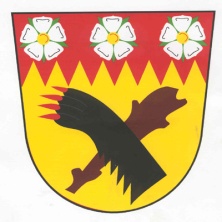  IĆ:00572713 Informace starosty obce:Obec Milíkov na základě žádosti obdržela dotaci z rozpočtu Karlovarského kraje Program obnovy venkova (dále jen „dotační program“)Ve výši  222 590,- Kč na výměnu střešní krytiny na Kulturním domě v Milíkově.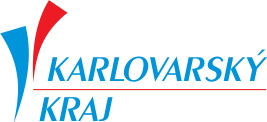 www.kr-karlovarska.cz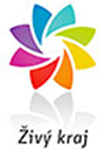 www.zivykraj.czStarosta Jan Benka, tel.: 725 052 003, mail.: obec.milikov@seznam.cz, www.milikov.cz